ОБЩЕРОССИЙСКИЙ ПРОФСОЮЗ ОБРАЗОВАНИЯСВЕРДЛОВСКАЯ ОБЛАСТНАЯ ОРГАНИЗАЦИЯОбзор СМИ с 28.12.2020 по 11.01.2021г. Чем удивит аттестат? В школах появится новая система оценки02 января 2021С 1 января вступает в силу приказ, по которому в школьных аттестатах вместо оценок по музыке, рисованию и физкультуре теперь будут ставить зачёты.https://ug.ru/chem-udivit-attestat-v-shkolah-poyavitsya-novaya-sistema-oczenki/Правительство определило новый прожиточный минимум09 января 2021Прожиточный минимум на душу населения составит 11 653 рубля, для трудоспособного населения – 12 702 рубля, для детей – 11 303 рубля, для пенсионеров – 10 022 рубля. Соответствующее постановление подписал премьер Михаил Мишустин, сообщает пресс-служба Правительства РФ.https://ug.ru/pravitelstvo-opredelilo-novyj-razmer-mrot-dlya-pensionerov-i-prozhitochnyj-minimum/Планы на 2021 год03 января 2021Широкополосным доступом к Всемирной сети в 2021 году будут обеспечены все образовательные учреждения страны. Школы при этом имеют приоритетное значение. В правительстве обсуждают возможность выдачи учителям планшетов.https://ug.ru/plany-na-2021-god-uchitelyam-vydadut-planshety/Свердловский областной комитетОбщероссийского Профсоюза образования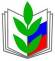 